Подготовила: Копейкина Екатерина ДмитриевнаВид: Физическое развитие.Тема НОД:НОД с родителями состоит из трёх частей: вводно-подготовительной, основной и заключительной части.  НОД проводится в традиционной форме. Основная цель деятельности состоит в том, чтобы помочь родителям и детям ощутить радость от совместной двигательной деятельности, сформировать представление у родителей и детей о «гимнастике вдвоём» (приложение 1). Большую  часть  НОД  ребёнок  выполняет задания вместе со взрослым, при этом родитель  выступает для собственного ребёнка в роли партнёра, помощника, тренера (приложение 2). Музыка позволяет сделать занятие интересным. Она сопровождает вводную часть занятия, основные движения, подвижные игры и заключительную часть занятия. Музыка помогает и взрослым, и детям войти в образ, выразить свои чувства и эмоции через движение.Родители полностью сосредоточены на своих детях, и это даёт возможность каждому взрослому оценивать результаты своего воспитания  как физического, так и духовного. Данное занятие разработано с применением психолого-педагогической технологии  эмоционального  сближения взрослого и ребёнка в процессе взаимодействия на физкультурных занятиях в ДОУ М.Н.Поповой "Навстречу друг другу" (Приложение3).Чтобы родители смогли познакомиться со здоровьесберегающими технологиями и повторять упражнения с ребенком дома, я предлагаю им буклеты, описывающие упражнения для детско-родительской пары. Опыт показывает: буклеты - это эффективная форма текстовой информации, позволяющая пробудить у родителей интерес к совместным физкультурным занятиям и повысить их уровень в вопросах физического воспитания ребенка.Ожидаемые результаты:Ребёнок: ориентируется в пространстве, действует по сигналу, удерживает равновесие при выполнении упражнений, выполняет статические и динамические упражнения в паре, становится более смелым, уверенным, самостоятельным и организованным.  Родители: умеют осуществлять страховку, учатся заниматься с ребенком игровыми упражнениями дома, приобщают ребенка к здоровому образу жизни, содействуют развитию положительных эмоций у ребенка.Воспитатели: открыли для себя новые формы общения с детьми (контактная, двигательно-игровая), осознали, что контактное взаимодействие с ребенком помогает боле глубокому его познанию, учатся анализировать качество проводимой работы с родителямиКонспект совместной непосредственно образовательной деятельностис родителями и детьми старшего  дошкольного возраста.Задачи:                1.Помочь родителям и детям ощутить радость, удовольствие от совместной двигательно-игровой деятельности.                2.Способствовать развитию у родителей и детей умения настраивать друг на друга, чувствовать партнёра в совместной  двигательно-игровой деятельности.                3.Учить ориентироваться в пространстве, действовать по сигналу;                4.Развивать у детей ориентировку в пространстве, силу, ловкость, смелость, координационные способности.               5.Укреплять опорно-двигательный аппарат.                6.Формировать умение действовать в паре; у родителей практические умения в области физического воспитания ребёнка.            Время проведения: 20-25 мин.Оборудование: гим. скамейки, 4 гим. мата, разноцветные ленточки, маска "Кошки", сюрприз в мешочке,  "сюрпризики" для детей, фонограмма  музыкального сопровождения.Место проведения: физкультурный зал.ХОД ЗАНТИЯ:РАЗМИНКА:Родители и дети заходят в зал под музыкальное сопровождение.строятся в шеренгу (линеечку). Первым стоит ребёнок за ним взрослым.1. Ходьба в колонне по одному.2.Ходьба на носочках. (Взрослый-партнер стоит за ребёнком, берёт его за поднятые руки вверх и тянет слегка вверх.)З. На внешней стороне стопы.4. Ходьба выпадами вперед5.Ходьба в глубоком приседе.(У взрослого есть возможность помочь ребёнку держать прямо спину, легко прикасаясь к ней ладонью.)6. Родители становятся лицом в круг и делают воротики ногами.А дети-" муравьи" ползают на четвереньках, "восьмёрочкой", под ногами родителей.7. Родители садятся на пол, вытянув ноги вперёд, а дети перепрыгивают ноги взрослых и останавливаются возле своей мамы(папы).8. Партнёры стоят лицом друг к другу, выставив одну ногу вперёд, опираясь на ладони партнёра. С напряжением поочередно руки партнёров то сгибаются, то разгибаются в локтях.9. Партнёры стоят спиной друг к другу. Ребёнок поднимает руки вверх, а взрослый чуть присев и взяв его за руки, кладёт ребёнка на спину и слегка покачивает его.10. Взрослый сидит на полу, вытянув ноги .Ребёнок сидит на его ногах( ближе к туловищу) к нему лицом. Партнёры держат друг друга за руки. Поочерёдно партнёры откланяются назад, ложась на спину( раскачиваются то вперёд, то назад).11. Взрослый сидит на полу, вытянув ноги вперёд. Ребёнок сидит на его ногах, облокотившись, спиной к нему.Поочерёдно приподнимаем то обе правые ноги, о обе левые ноги.ОСНОВНАЯ ЧАСТЬ1. Партнёры идут навстречу друг другу. Встречаясь на середине взрослый подхватывает ребёнка за пояс, кружит его вокруг себя 1 раз и взяв его за руки идут по скамейке, аккуратно сходят с неё и переходят к другому препятствию.2. Ребёнок , а за ним взрослый ложатся животом на гимнастическую скамейку ( хват рук с боков скамейки) и подтягиваясь руками, передвигаются как "змейки" по ней.3. Взрослый стоит на коленях, лицом к ребёнку, подсаживает его, помогая ему сцепить ноги за своей спиной. Ребёнок обнимает взрослого, сцепляя руки на его шеи. Затем взрослый опускается на руки и оказывается в позе на четвереньках, а ребёнок как обезьянка под его животом. Взрослый ползёт на четвереньках.4. Ходьба по гимнастическим палкам и по коврикам.ЗАКЛЮЧИТЕЛЬНАЯ ЧАСТЬ Игра «Быстрые ленточки».Дети с родителями делятся на две команды и строятся в две колонны параллельно друг другу. Одна команда держит в руках красные ленточки, другая – желтые. Звучит веселая музыка, все участники команд расходятся и разбегаются врассыпную по залу, выполняют танцевальные движения. Когда музыка остановится, участники обеих команд должны быстро построиться на свои места и поднять свои ленточки вверх и громко хором выкрикнуть цвет своих ленточек, например: «Красные!» Игра повторяется несколько раз.
Инструктор:Все вы весело играли, 
И, конечно же, устали.Проводится упражнение на релаксацию «Осенний лес».Родители садятся на пол, опираясь сзади на руки, дети ложатся спиной на вытянутые ноги родителей. Звучит спокойная музыка для релаксации. Все закрывают глаза:Мы пришли в осенний лес, полный сказочных чудес:
Золотом листва сияет, нежно солнце согревает…
Так приятно и легко! Дышим ровно, глубоко…
Пахнет хвоей и грибами, и опавшею листвой.
Мы прекрасно отдыхаем – расслабляемся с тобой…
Так приятно и легко, дышим ровно, глубоко…
Стали птицы распевать, ну а нам пора вставать!
Дружно, сладко потянулись, и с улыбкой все проснулись!Инструктор: Ну, что же, наше занятие подошло к концу. Дети занимались просто отлично. А какие родители у нас молодцы – быстрые, ловкие! Спасибо вам за активное участие и за то, что вы.Сюрпризный момент: Детям раздаются апельсины со словами» Апельсин это не только витамины ,он символизирует улыбку, добро и хорошее настроение. А родителям буклеты: профилактика плоскостопия у детей. 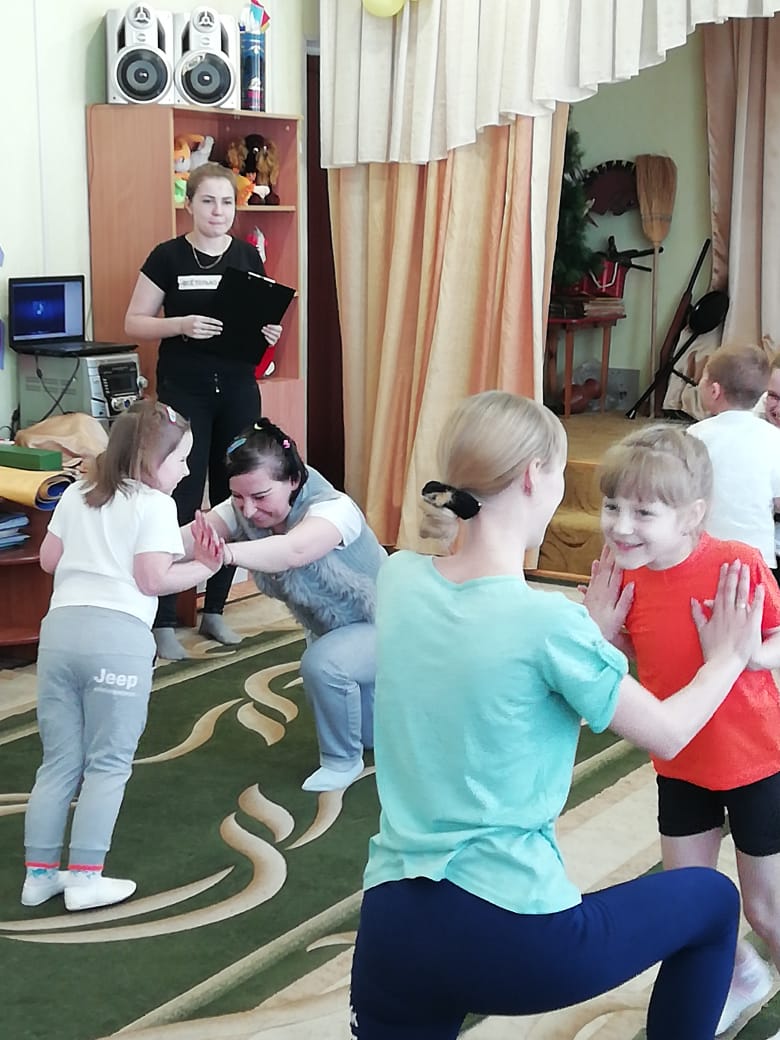 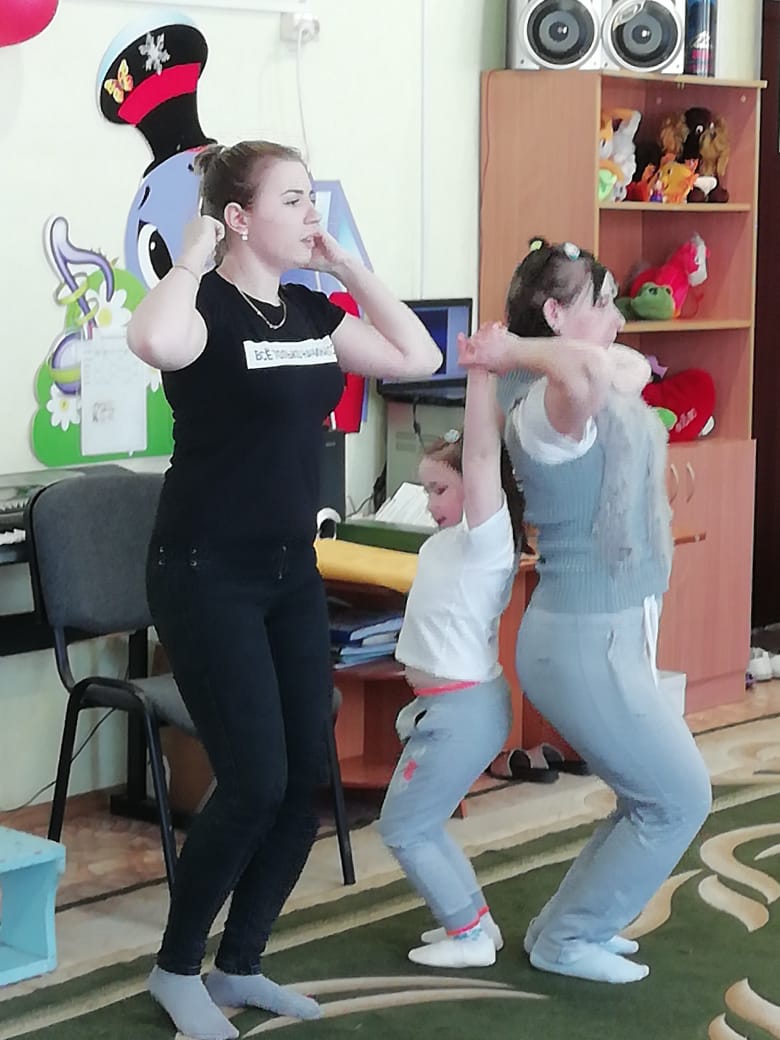 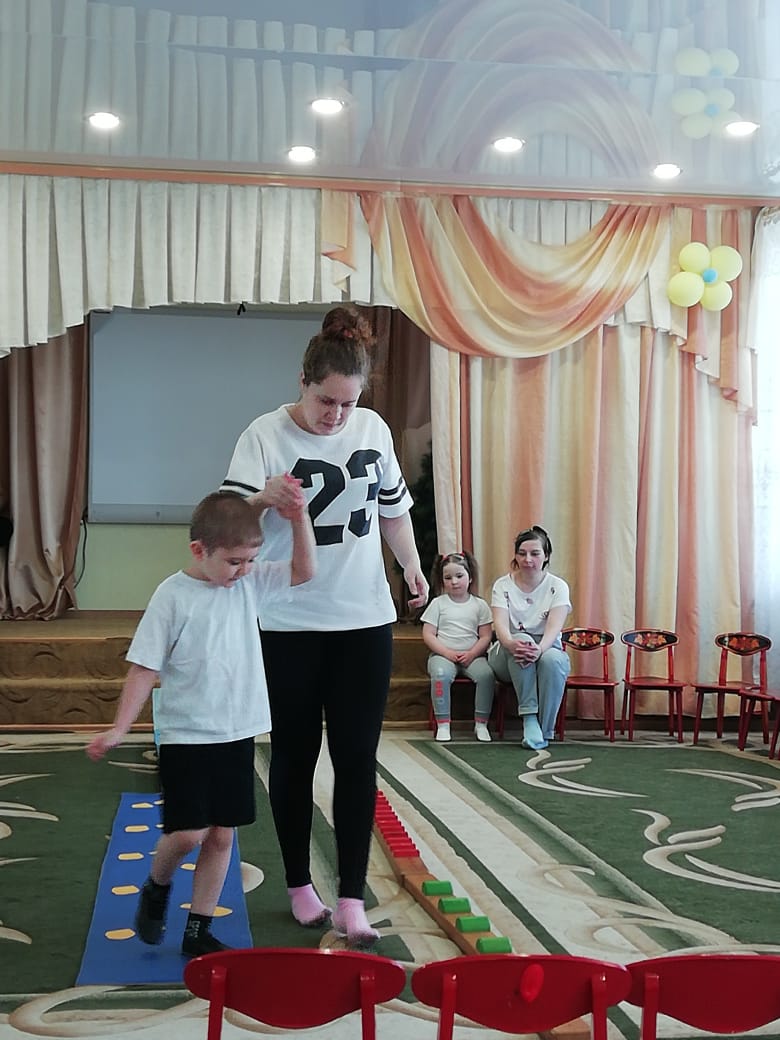 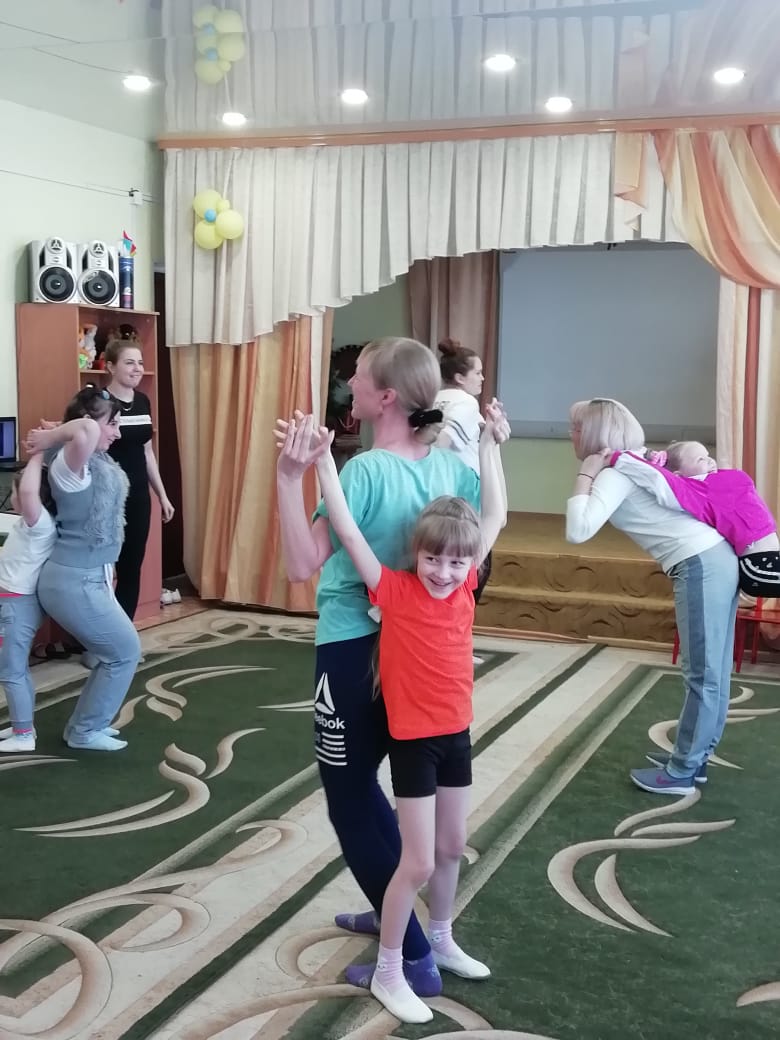 